 Marshall University Regents B.A. Degree Program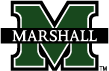 General Education Requirements . . . . . . . . . . . . . . . . . . . . . . . . . 36 Semester Hours       Marshall University courses or equivalent:Communications (6 hours)English (ENG) - 101, 102 or  201, or 201H or 302Communications Studies (CMM) - One of the following: 103, 104H, or 207; or 213 (online)Humanities (6 hours)Religious Studies (RST) – any courses Online include RST 205, 206, 305, 321Classical Studies (CL) – any course except CL 200 Online CL 210, 231, 232, 234, 236, 237, 319English (ENG) – any literature (not writing) courses many courses are onlineModern or Classical Languages – any coursesArt (ART) –112, 407 (both available online), or any art history coursesMusic (MUS) – 142, 210, (both available online), 250, or any music history coursesPhilosophy (PHL) – any courses except 304 Online include PHL 201, 302, 303Theatre (THE) – 112 (available online)Communications (CMM) – 205, 239, 320, 402, 441 (rhetoric, performance or film history/criticism) Natural Sciences (6 hours)Biological Science (BSC) – any coursesChemistry (CHM) – any courses	Online include CHM 203, 204Geology (GLY) – any coursesGeography (GEO) – 101, 230, 350 (available online), 422, 425, 426, 429, 430Integrated Science (ISC) – any coursesIntegrated Science and Technology (IST) – 111, 212, 224, 241, 320, 321Physical Science (PS) – any coursesPhysics (PHY) – any coursesHealth Science (HS) 201 (available online) (applied anatomy and physiology) (previous ESS 201)Social Sciences (6 hours)Anthropology (ANT) – any courses	ANT 201 available onlineCriminal Justice (CJ) – any courses	CJ 200, 211, 221, 231, 325 available onlineEconomics (ECN) – any courses	ECN 200, 250, 253 available onlineGeography (GEO) – any courses except listed natural science GEO 100, 203, 222, 317 onlineHistory (HST) – any courses		many courses are onlinePolitical Science (PSC) – any courses	PSC 104 available onlinePsychology (PSY) – any courses	many courses are onlineSociology (SOC) – any courses		SOC 200, 313, 345, 408, 433, 440 available onlineWomen’s Studies (WS) - 101Mathematical Sciences or Computer Applications (3 hours)Computer Science (CS) – any courses related to computer use, applications, programmingMathematics (MTH) 121 is available online or aboveInstructional Technology and Library Science (ITL) ITL 365, 466 are available onlineIntegrated Science and Technology (IST) math or computer course IST 163, 365 are onlineManagement Information Systems (MIS) 200 is online, 207, 257, 340, 350Curriculum and Instruction (CI) CI 350 is onlineComputer course on computer use/applications/programming (with RBA approval)		General Education Electives (9 hours) – From the General Education categories above.	Highlighted in yellow indicates online courses Courses not on this list will be reviewed individually for acceptance		Revised Dec. 2013